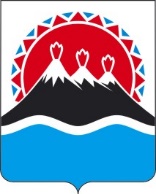 П О С Т А Н О В Л Е Н И ЕГУБЕРНАТОРА КАМЧАТСКОГО КРАЯ                  г. Петропавловск-КамчатскийВ соответствии с пунктами 3.6-2 и 3.6-3 Указа Президента Российской Федерации от 15.06.1992 № 632 «О мерах по реализации Закона Российской Федерации «О реабилитации репрессированных народов» в отношении казачества», типовым положением о согласовании и утверждении уставов казачьих обществ, утвержденным приказом Федерального агентства по делам национальностей от 06.04.2020 года № 45ПОСТАНОВЛЯЮ:1. Утвердить Порядок согласования и утверждения уставов казачьих обществ согласно приложению к настоящему постановлению.2. Настоящее Постановление вступает в силу после дня его официального опубликования.Приложениек постановлению Губернатора Камчатского краяПорядоксогласования и утверждения уставов казачьих обществ1. Общие Порядка1.1. Настоящий Порядок определяет перечень документов, необходимых для согласования уставов окружных (отдельских) казачьих обществ, создаваемых (действующих) на территории Камчатского края и других субъектов Российской Федерации, и устава войскового казачьего общества, осуществляющего деятельность на территории Камчатского края и других субъектов Российской Федерации, сроки и порядок их представления и рассмотрения, порядок принятия решений о согласовании этих уставов, а также порядок принятия решений об утверждении уставов районных (юртовых) казачьих обществ, создаваемых (действующих) на территории двух и более муниципальных районов либо на территориях муниципальных районов и муниципальных округов, муниципальных районов и городских округов Камчатского края, и уставов окружных (отдельских) казачьих обществ, создаваемых (действующих) на территории Камчатского края.2. Порядок принятия решений о согласовании уставов казачьих обществ2.1.	Губернатором Камчатского края принимаются решения о согласовании уставов окружных (отдельских) казачьих обществ, создаваемых (действующих) на территории Камчатского края и других субъектов Российской Федерации и устава войскового казачьего общества, осуществляющего деятельность на территории Камчатского края и других субъектов Российской Федерации (далее в настоящем разделе - казачьи общества).2.2.	Для согласования устава действующего казачьего общества атаман этого казачьего общества в течение 14 календарных дней со дня принятия высшим органом управления казачьего общества решения об утверждении устава данного казачьего общества направляет Губернатору Камчатского края представление о согласовании устава казачьего общества. К представлению прилагаются:1) копии документов, подтверждающих соблюдение требований к порядку созыва и проведения заседания высшего органа управления казачьего общества, установленных главами 4 и 91 Гражданского кодекса Российской Федерации и иными федеральными законами в сфере деятельности некоммерческих организаций, а также уставом казачьего общества;2) копия протокола заседания высшего органа управления казачьего общества, содержащего решение об утверждении устава этого казачьего общества;3) копия письма о согласовании устава казачьего общества атаманом войскового казачьего общества (если войсковое казачье общество осуществляет деятельность на территории Камчатского края), а устава войскового казачьего общества - атаманом всероссийского казачьего общества;4) устав казачьего общества в новой редакции.2.3.	Для согласования устава создаваемого казачьего общества лицо, уполномоченное учредительным собранием (кругом, сбором) создаваемого казачьего общества (далее в настоящем разделе - уполномоченное лицо), в течение 14 календарных дней со дня принятия учредительным собранием (кругом, сбором) решения об учреждении казачьего общества направляет Губернатору Камчатского края представление о согласовании устава казачьего общества. К представлению прилагаются:1) копии документов, подтверждающих соблюдение требований к порядку созыва и проведения заседания учредительного собрания (круга, сбора) казачьего общества, установленных главами 4 и 91 Гражданского кодекса Российской Федерации и иными федеральными законами в сфере деятельности некоммерческих организаций;2) копия протокола учредительного собрания (круга, сбора), содержащего решение об утверждении устава казачьего общества;3) копия письма о согласовании устава казачьего общества атаманом войскового казачьего общества (если войсковое казачье общество осуществляет деятельность на территории Камчатского края), а устава войскового казачьего общества - атаманом всероссийского казачьего общества;4) устав казачьего общества.2.4.	Указанные в частях 2.2. и 2.3 настоящего Порядка копии документов должны быть заверены подписью атамана казачьего общества либо уполномоченного лица. Документы (их копии), содержащие более одного листа, должны быть прошиты, пронумерованы и заверены подписью атамана казачьего общества либо уполномоченного лица на обороте последнего листа в месте, предназначенном для прошивки.2.5.	Рассмотрение представленных для согласования устава казачьего общества документов и принятие по ним решения производится Губернатором Камчатского края в течение 14 календарных дней со дня поступления указанных документов.2.6. Подготовка предложений по представленным для согласования устава казачьего общества документам осуществляется Министерством развития гражданского общества, молодежи и информационной политики Камчатского края.2.7.	По истечении срока, установленного частью 2.5 настоящего Порядка, принимается решение о согласовании либо об отказе в согласовании устава казачьего общества. О принятом решении Губернатор Камчатского края уведомляет атамана казачьего общества либо уполномоченное лицо в письменной форме.2.8.	В случае принятия решения об отказе в согласовании устава казачьего общества в уведомлении указываются основания, послужившие причиной для принятия указанного решения.2. 9.	Согласование устава казачьего общества оформляется служебным письмом, подписанным Губернатором Камчатского края.2. 10.	Основаниями для отказа в согласовании устава действующего казачьего общества являются:1) несоблюдение требований к порядку созыва и проведения заседания высшего органа управления казачьего общества, установленных главами 4 и 91 Гражданского кодекса Российской Федерации и иными федеральными законами в сфере деятельности некоммерческих организаций, а также уставом казачьего общества;2) непредставление или представление неполного комплекта документов, предусмотренных частью 2.2 настоящего Порядка, несоблюдение требований к их оформлению, порядку и сроку представления;3) наличие в представленных документах недостоверных или неполных сведений.2. 11.	Основаниями для отказа в согласовании устава создаваемого казачьего общества являются:1) несоблюдение требований к порядку созыва и проведения заседания учредительного собрания (круга, сбора) казачьего общества, установленных главами 4 и 91 Гражданского кодекса Российской Федерации и иными федеральными законами в сфере деятельности некоммерческих организаций;2) непредставление или представление неполного комплекта документов, предусмотренных частью 2.4 настоящего Порядка, несоблюдение требований к их оформлению, порядку и сроку представления;3) наличие в представленных документах недостоверных или неполных сведений.2. 12.	Отказ в согласовании устава казачьего общества не является препятствием для повторного направления Губернатору Камчатского края представления о согласовании устава казачьего общества и документов, предусмотренных частями 2.3 и 2.4 настоящего Порядка, при условии устранения оснований, послуживших причиной для принятия указанного решения.Повторное представление о согласовании устава казачьего общества и документов, частями 2.3 и 2.4 настоящего Порядка, и принятие по этому представлению решения осуществляются в порядке, предусмотренном настоящим разделом.2. 13.	Предельное количество повторных направлений представления о согласовании устава казачьего общества и документов, предусмотренных частями 2.3 и 2.4 настоящего Порядка, не ограничено.3. Порядок принятия решений об утверждении уставов казачьих обществ3.1.	Губернатором Камчатского края принимаются решения об утверждении уставов районных (юртовых) казачьих обществ, создаваемых (действующих) на территории двух и более муниципальных районов либо на территориях муниципальных районов и муниципальных округов, муниципальных районов и городских округов, и уставов окружных (отдельских) казачьих обществ, создаваемых (действующих) на территории Камчатского края (далее в настоящем разделе - казачьи общества).3.2.	Для утверждения устава казачьего общества атаман этого казачьего общества в течение 5 календарных дней со дня получения согласованного устава казачьего общества направляет Губернатору Камчатского края представление об утверждении устава казачьего общества. К представлению прилагаются:1) копии документов, подтверждающих соблюдение требований к порядку созыва и проведения заседания высшего органа управления казачьего общества, установленных главами 4 и 91 Гражданского кодекса Российской Федерации и иными федеральными законами в сфере деятельности некоммерческих организаций, а также уставом казачьего общества;2) копия протокола заседания высшего органа управления казачьего общества, содержащего решение об утверждении устава этого казачьего общества;3) копии писем о согласовании устава районного (юртового) казачьего общества главами соответствующих муниципальных образований в Камчатском крае, а также атаманом окружного (отдельского) казачьего общества (если окружное (отдельское) казачье общество осуществляет деятельность на территории Камчатского края), либо копия письма о согласовании устава окружного (отдельского) казачьего общества атаманом войскового казачьего общества (если войсковое казачье общество осуществляет деятельность на территории Камчатского края);4) устав казачьего общества на бумажном носителе и в электронном виде.3.3.	Для утверждения устава создаваемого казачьего общества лицо, уполномоченное учредительным собранием (кругом, сбором) создаваемого казачьего общества (далее в настоящем разделе - уполномоченное лицо), в течение 5 календарных дней со дня получения согласованного устава казачьего общества направляет Губернатору Камчатского края представление об утверждении устава казачьего общества. К представлению прилагаются:1) копии документов, подтверждающих соблюдение требований к порядку созыва и проведения заседания учредительного собрания (круга, сбора) казачьего общества, установленных Гражданским кодексом Российской Федерации и иными федеральными законами в сфере деятельности некоммерческих организаций;2) копия протокола учредительного собрания (круга, сбора), содержащего решение об учреждении казачьего общества;3) копии писем о согласовании устава районного (юртового) казачьего общества главами соответствующих муниципальных образований Камчатского края, а также атаманом окружного (отдельского) казачьего общества (если окружное (отдельское) казачье общество осуществляет деятельность на территории Камчатского края) либо копия письма о согласовании устава окружного (отдельского) казачьего общества атаманом войскового казачьего общества (если войсковое казачье общество осуществляет деятельность на территории Камчатского края);4) устав казачьего общества на бумажном носителе и в электронном виде.3.4.	Указанные в частях 3.3 и 2.4 настоящего Порядка копии документов должны быть заверены подписью атамана казачьего общества либо уполномоченного лица. Документы (их копии), за исключением документов в электронном виде, содержащие более одного листа, должны быть прошиты, пронумерованы и заверены подписью атамана казачьего общества либо уполномоченного лица на обороте последнего листа на месте прошивки.3.5.	Рассмотрение представленных для утверждения устава казачьего общества документов и принятие по ним решения производится Губернатором Камчатского края в течение 30 календарных дней со дня поступления указанных документов.3.6. Подготовка предложений по представленным для утверждения устава казачьего общества документам осуществляется Министерством развития гражданского общества, молодежи и информационной политики Камчатского края.3.7. По истечении срока, указанного в части 3.5 настоящего Порядка, принимается решение об утверждении либо об отказе в утверждении устава казачьего общества. О принятом решении Губернатор Камчатского края уведомляет атамана казачьего общества либо уполномоченное лицо в письменной форме.3.8.	В случае принятия решения об отказе в утверждении устава казачьего общества в уведомлении указываются основания, послужившие причиной для принятия указанного решения.3.9.	Утверждение устава казачьего общества оформляется распоряжением Губернатора Камчатского края.Копия распоряжения Губернатора Камчатского края об утверждении устава казачьего общества направляется атаману казачьего общества либо уполномоченному лицу одновременно с уведомлением, указанным в части 3.7 настоящего Порядка.3.10.	Оформление титульного листа утверждаемого устава казачьего общества осуществляется в соответствии с рекомендациями, установленными уполномоченным федеральным органом исполнительной власти по взаимодействию с казачьими обществами.3.11.	Основаниями для отказа в утверждении устава действующего казачьего общества являются:1) несоблюдение требований к порядку созыва и проведения заседания высшего органа управления	казачьего	общества, установленных Гражданс-ким кодексом Российской Федерации и иными федеральными законами в сфере деятельности некоммерческих организаций, а также уставом казачьего общества;2) непредставление или представление неполного комплекта документов, предусмотренных частью 3.2 настоящего Порядка, несоблюдение требований к их оформлению, порядку и сроку представления;3) наличие в представленных документах недостоверных или неполных сведений.3.11.	Основаниями для отказа в утверждении устава создаваемого казачьего общества являются:1) несоблюдение требований к порядку созыва и проведения заседания учредительного собрания (круга, сбора) казачьего общества, установленных Гражданским кодексом Российской Федерации и иными федеральными законами в сфере деятельности некоммерческих организаций;2) непредставление или представление неполного комплекта документов, предусмотренных частью 3.3 настоящего Порядка, несоблюдение требований к их оформлению, порядку и сроку представления;3) наличие в представленных документах недостоверных или неполных сведений.3.12.	Отказ в утверждении устава казачьего общества не является препятствием для повторного направления Губернатору Камчатского края представления об утверждении устава казачьего общества и документов, предусмотренных частями 3.2 и 3.3 настоящего Порядка, при условии устранения оснований, послуживших причиной для принятия указанного решения.Повторное представление об утверждении устава казачьего общества и документов, предусмотренных частями 3.2 и 3.3 настоящего Порядка, и принятие по этому представлению решения осуществляются в порядке, предусмотренном настоящим разделом.Предельное количество повторных направлений представления об утверждении устава казачьего общества и документов, предусмотренных частями 3.2 и 3.3 настоящего Порядка, не ограничено.[Дата регистрации]№[Номер документа]Об утверждении Порядка  согласования и утверждения уставов казачьих обществГубернатор Камчатского края[горизонтальный штамп подписи 1]В.В. Солодовот[Дата регистрации]№[Номер документа]